Age Takes Centre Stage People’s Awards 2019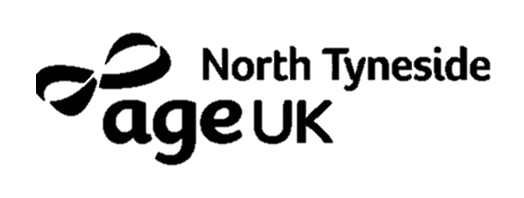 Nomination guidance notes:Launching this year the Age Takes Centre Stage People’s Awards celebrates the achievements of older people living and working in North Tyneside. These awards are designed to recognise the accomplishments and contributions of older people to their local communities in line with the ‘5 Ways to Wellbeing’.Two nominations are open to individuals aged 50+Three nominations are open to groups that either have a membership of those 50+ or the work they do benefits North Tyneside Residents 50+We have a new individual youth category – to recognise the contribution younger people make to older people’s lives in their community You can only make one nomination for each category Categories for individual nominations:Connect – in recognition of someone whose work has contributed to bringing their community together Example – setting up, supporting or running a group or activity, organising a community event/celebration, starting an initiative or project that brings people together.Give – to thank an individual for their fundraising triumphs or impact they have made to a local organisation through volunteering. Example – organising and hosting a charity fundraiser, completing a fundraising challenge such as a skydive, volunteering for a local charity in North Tyneside.Youth – to recognise the contribution a young person (under 25) has made to older people in their community.Example – fund raising, supporting, raising awareness or volunteering in a way that supports the older people in North Tyneside.Categories for group nominations:Be Active – to celebrate a group’s sporting achievement, health and fitness milestones or overcoming barriers to improving their health and wellbeing.Example – taking part in a sporting event e.g. park run, marathon, setting up a team, returning to sport after an injury or health problem. Take Notice – to recognise the contribution a group/or organisation has made in campaigning for change and supporting the local community through acts of kindness or neighbourliness.Example – launching or supporting a local campaign, assisting a neighbours with day to day tasks, selflessly helping others to build a better community Keep Learning – in acknowledgement of a group or activity’s educational accomplishments, skill development and learning experience. Example – trying out a new activity, learning something new or developing new skills together.The awards ceremony will take place Wallsend Hall 31st October. All shortlisted nominees and a guest will be invited as well as the nominator.  Group nominations will be group attendees and the nominator.Entries should be returned by 18th October to Sue Santos, ATCS Awards at Age UK North Tyneside, Bradbury Centre, 13 Saville Street West, North Shields, NE29 6QP or email Sue.Santos@ageuknorthtyneside.org.ukNomination formAbout the person you are nominating:Please note - in line with General Data Protection Regulation by providing details for an individual we assume you have permission to do so and any responsibility in relation to data protection lies with you, the nominator. This information will be kept confidential and only used for the purpose of judging and contacting nominees to invite them to the awards ceremony. For any additional use permission will be sought. Only information contained within this form will be accepted and used by the judging panel to grant the awards.In no more than 120 words please tell us why you are nominating this individual/group.Include details such as what they have done, what they have achieved, what difference they have made, what would happen without them and why you decided to nominate them.Please select the category you are submitting your nomination for: (please choose only one)ConnectGiveYouthBe ActiveTake NoticeKeep LearningYour details:Entries should be returned by 18th October 2019 to Age UK North Tyneside, Bradbury Centre, 13 Saville Street West, North Shields, NE29 6QP or email Sue.Santos@ageuknorthtyneside.org.ukName:    Age:Address:Telephone number:Email address:Name:Telephone number:Email address: